Додаток 13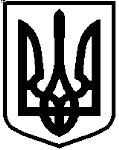 ТАВРІЙСЬКИЙ НАЦІОНАЛЬНИЙ УНІВЕРСИТЕТІМЕНІ В. І. ВЕРНАДСЬКОГО НАВЧАЛЬНО-НАУКОВИЙ ГУМАНІТАРНИЙ ІНСТИТУТДОРУЧЕННЯ____	___________ 20__ р.   		    м. Київ		                     № __________Про…….     На виконання наказу Ректора ТНУ № від …ДОРУЧАЮ:1. ……2. ……3. Контроль за виконання цього доручення покласти на ………Директор                                                                      ІПРозрахунок розсилки:1.2.3.